<Pictures for Main activity>#1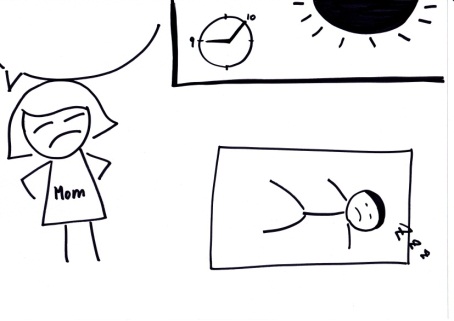 #2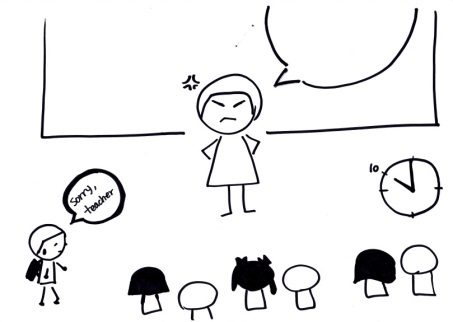 #3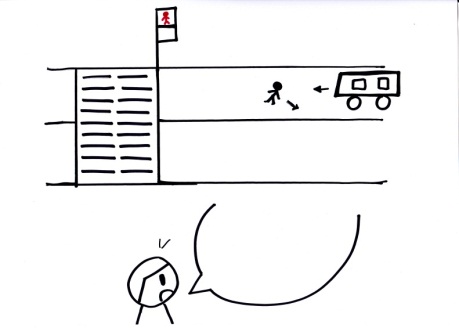 #4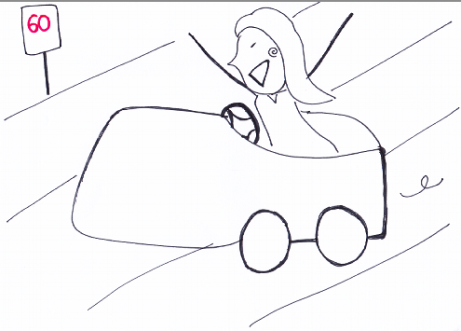 #5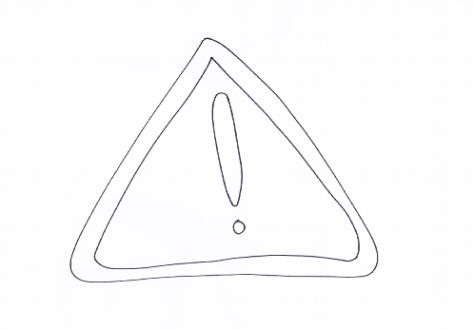 #6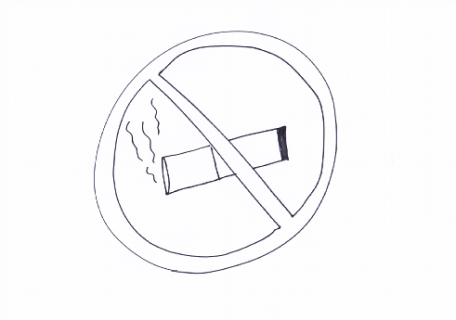 #7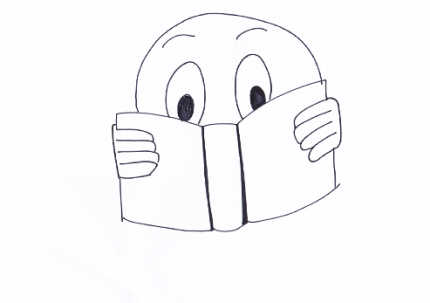 #8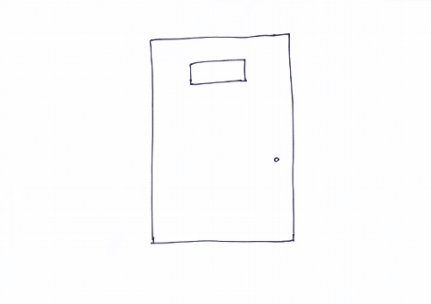 #9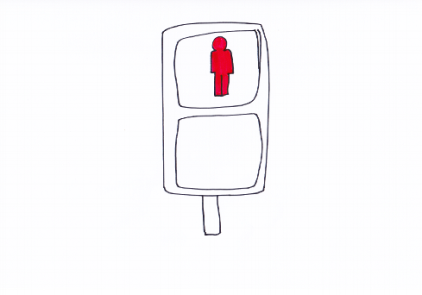 #10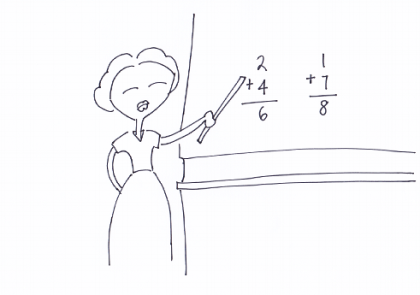 #11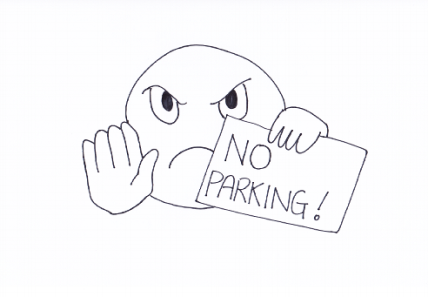 #12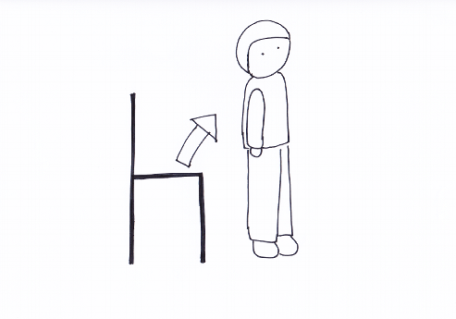 #13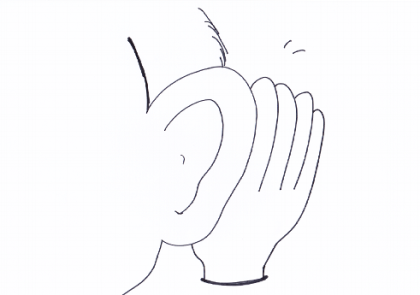 #14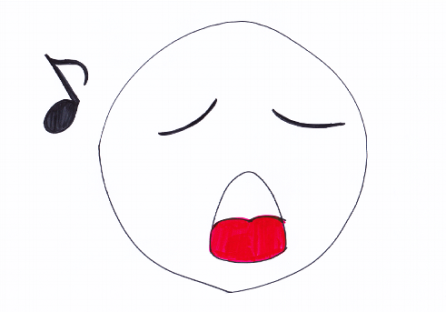 #15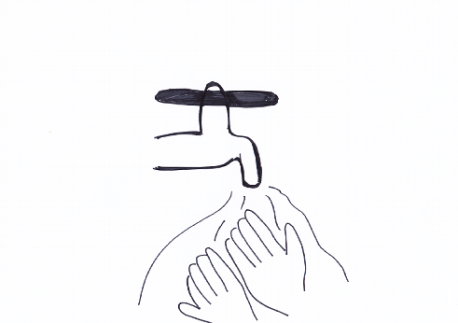 < Materials for post activity>       Card’s Front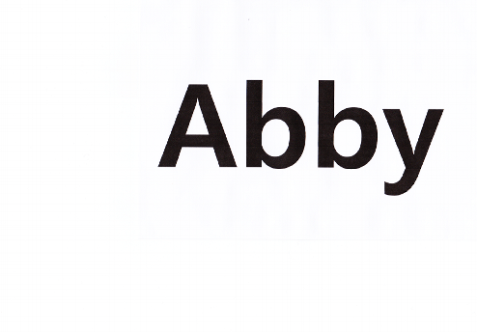 Card’s Back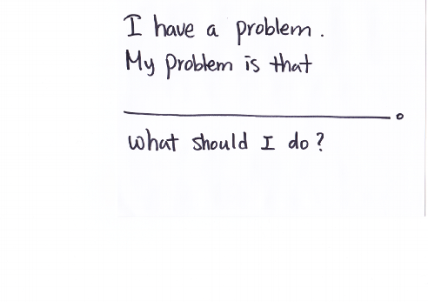 Listening    Speaking      Reading      Grammar WritingListening    Speaking      Reading      Grammar WritingListening    Speaking      Reading      Grammar WritingListening    Speaking      Reading      Grammar WritingTopic: You Do It(Making Imperative Sentences)Topic: You Do It(Making Imperative Sentences)Topic: You Do It(Making Imperative Sentences)Topic: You Do It(Making Imperative Sentences)Instructor:CindyLevel:Pre-IntermediateStudents:12Length:54 MinutesMaterials:Board and markers15 pictures12 Abby cards (for writing their own worry)Materials:Board and markers15 pictures12 Abby cards (for writing their own worry)Materials:Board and markers15 pictures12 Abby cards (for writing their own worry)Materials:Board and markers15 pictures12 Abby cards (for writing their own worry)Aims:To improve speaking skills by giving suggestions in ‘Abby’ activityTo improve listening skills by listening to teacher and classmatesTo improve writing skills by writing their worry on the ‘Abby’ cardsTo improve grammar skills by making imperative sentences Aims:To improve speaking skills by giving suggestions in ‘Abby’ activityTo improve listening skills by listening to teacher and classmatesTo improve writing skills by writing their worry on the ‘Abby’ cardsTo improve grammar skills by making imperative sentences Aims:To improve speaking skills by giving suggestions in ‘Abby’ activityTo improve listening skills by listening to teacher and classmatesTo improve writing skills by writing their worry on the ‘Abby’ cardsTo improve grammar skills by making imperative sentences Aims:To improve speaking skills by giving suggestions in ‘Abby’ activityTo improve listening skills by listening to teacher and classmatesTo improve writing skills by writing their worry on the ‘Abby’ cardsTo improve grammar skills by making imperative sentences Language Skills:Listening: Listening teacher’s instruction and presentation, classmates’ talkingSpeaking: Repeating sentences after teacher and giving suggestions to classmatesWriting: Making imperative sentencesLanguage Skills:Listening: Listening teacher’s instruction and presentation, classmates’ talkingSpeaking: Repeating sentences after teacher and giving suggestions to classmatesWriting: Making imperative sentencesLanguage Skills:Listening: Listening teacher’s instruction and presentation, classmates’ talkingSpeaking: Repeating sentences after teacher and giving suggestions to classmatesWriting: Making imperative sentencesLanguage Skills:Listening: Listening teacher’s instruction and presentation, classmates’ talkingSpeaking: Repeating sentences after teacher and giving suggestions to classmatesWriting: Making imperative sentencesLanguage Systems:Grammar: (Dropped subjective) + verbs (Be verbs, do, make, get, have, take..)Phonology: Having strong stress on verb in a sentenceFunction: giving suggestions to classmatesLanguage Systems:Grammar: (Dropped subjective) + verbs (Be verbs, do, make, get, have, take..)Phonology: Having strong stress on verb in a sentenceFunction: giving suggestions to classmatesLanguage Systems:Grammar: (Dropped subjective) + verbs (Be verbs, do, make, get, have, take..)Phonology: Having strong stress on verb in a sentenceFunction: giving suggestions to classmatesLanguage Systems:Grammar: (Dropped subjective) + verbs (Be verbs, do, make, get, have, take..)Phonology: Having strong stress on verb in a sentenceFunction: giving suggestions to classmatesAssumptions:Students can make simple sentences.Students know the teacher's style of teaching and the pace of the course.Students know verbs (be verbs, do, make, take, have, get)Assumptions:Students can make simple sentences.Students know the teacher's style of teaching and the pace of the course.Students know verbs (be verbs, do, make, take, have, get)Assumptions:Students can make simple sentences.Students know the teacher's style of teaching and the pace of the course.Students know verbs (be verbs, do, make, take, have, get)Assumptions:Students can make simple sentences.Students know the teacher's style of teaching and the pace of the course.Students know verbs (be verbs, do, make, take, have, get)Anticipated Errors and Solutions:Activity can be finished earlier than expected-Prepare extra activitiesActivity can be finished longer than expected-Pick students randomlyStudents didn’t know some meaning of words-Explain meaning for themStudents don’t participate in activity-Teachers can give more examples to encourage students to participateStudents can’t understand instruction well-Teacher gives long and detailed instruction, demonstrate againAnticipated Errors and Solutions:Activity can be finished earlier than expected-Prepare extra activitiesActivity can be finished longer than expected-Pick students randomlyStudents didn’t know some meaning of words-Explain meaning for themStudents don’t participate in activity-Teachers can give more examples to encourage students to participateStudents can’t understand instruction well-Teacher gives long and detailed instruction, demonstrate againAnticipated Errors and Solutions:Activity can be finished earlier than expected-Prepare extra activitiesActivity can be finished longer than expected-Pick students randomlyStudents didn’t know some meaning of words-Explain meaning for themStudents don’t participate in activity-Teachers can give more examples to encourage students to participateStudents can’t understand instruction well-Teacher gives long and detailed instruction, demonstrate againAnticipated Errors and Solutions:Activity can be finished earlier than expected-Prepare extra activitiesActivity can be finished longer than expected-Pick students randomlyStudents didn’t know some meaning of words-Explain meaning for themStudents don’t participate in activity-Teachers can give more examples to encourage students to participateStudents can’t understand instruction well-Teacher gives long and detailed instruction, demonstrate againReferences:References:References:References:Lead-InLead-InLead-InLead-InMaterials:Materials:Materials:Materials:TimeSet UpStudent ActivityTeacher Talk1 min3 min5minWholeWholeWholeGreet teacherFollow my directionsListenGreet studentsSay some imperative words(Look at me, Raise your index fingers, close your eyes, open your eyes, and clap your hands four times)Tell students my story- “My Terrible 20th birthday with a police officer”Pre-ActivityPre-ActivityPre-ActivityPre-ActivityMaterials: Board and markersMaterials: Board and markersMaterials: Board and markersMaterials: Board and markersTimeSet UpStudent ActivityTeacher Talk6 minWholeListenPresentation on my topic “Imperative sentences”-Write 3 sentences on the board (Get out from the car, stand behind me, follow the line)Syntax: Subject of the sentence is dropped. “You get out from the car” becomes 
“Get out from the car”, Function: Most often used when giving directions or giving instructionsPhonology: Find common in sound. Stressing on first verbMain ActivityMain ActivityMain ActivityMain ActivityMaterials: 15 pictures for making imperative sentencesMaterials: 15 pictures for making imperative sentencesMaterials: 15 pictures for making imperative sentencesMaterials: 15 pictures for making imperative sentencesTimeSet UpStudent ActivityTeacher Talk1 min12minWholeWhole ListenWatch pictures, guessAnd RepeatGive instructions Show 3 pictures. Explain situations. And fill the blank.For example: Mom is standing in the room. Son is sleeping even though he was supposed to go to class. What is mom going to say? “WAKE UP”. Everyone listen and repeat after me. 3 Times repeating.Point student and ask him/her to guess.Speak together and make them repeat 3times& Error Corrections(A, could you please stand up? Look at this picture. Imagine you are sitting on the passenger’s seat, and your boyfriend is driving. When you see this sign, what are you going to say to your boyfriend?  Listen and repeat after me “Be careful, Be careful, Be careful.”)Post ActivityPost ActivityPost ActivityPost ActivityMaterials:12 Abby cardsMaterials:12 Abby cardsMaterials:12 Abby cardsMaterials:12 Abby cardsTimeSet UpStudent ActivityTeacher Talk2 min20min3 min1 minWhole WholeListenTell his/her worry11 other students say imperative words to him/herListen Say goodbye to teacherIntroduce “Abby” activity. We are going to be Abby. When you receive Abby’s card, you are going to write own problem. You are going to stand in front of your classmates and say, “I’m Abby. I have a problem. My problem is that I have sleeping problem at night. What should I do?” And your 11 classmates will give you suggestions. Get students each in front of classCongratulation students, Closing and Dismiss class